どれくらい学校に行っているのだろう　　名前（　　　　　　　　）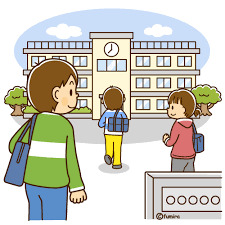 ◆条件春休みは１週間夏休みは５週間冬休みは２週間祝日は年間１５日→土日と重なったら、次の月曜日が休みになる　（＝ハッピーマンデー）問題上の条件を使って、１年間に何日学校に登校しているか計算して求めなさい。＜答え＞　　　　　　　　　　　　　　　　　　　日＜自由＞＜自由＞＜感想＞＜感想＞